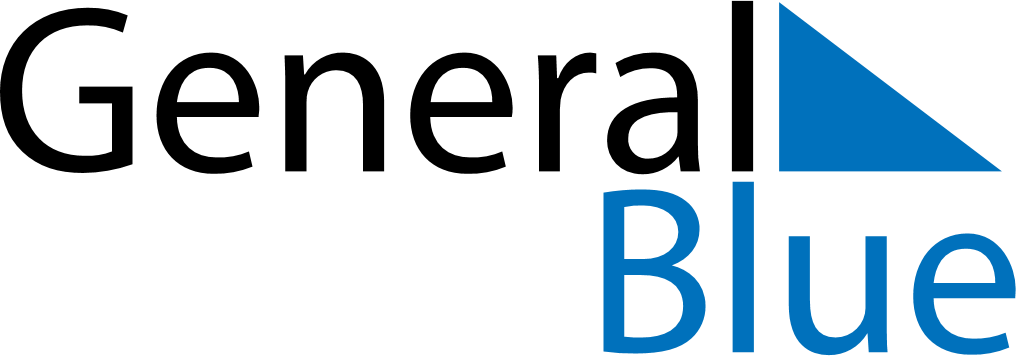 June 2025June 2025June 2025June 2025BermudaBermudaBermudaSundayMondayTuesdayWednesdayThursdayFridayFridaySaturday12345667891011121313141516171819202021National Heroes Day22232425262727282930